COMITÉ EJECUTIVO DEL FONDO MULTILATERAL
  PARA LA APLICACIÓN DEL
  PROTOCOLO DE MONTREALOctogésima tercera Reunión
Montreal, 27 – 31 de mayo de 2019PROPUESTA DE PROYECTO:  MALIEl presente documento consta de las observaciones y la recomendación de la Secretaría sobre la propuesta de proyecto siguiente: EliminaciónHOJA DE EVALUACIÓN DE PROYECTOS – PROYECTOS PLURIANUALESMali* El cuarto tramo debió presentarse en 2018.DESCRIPCIÓN DEL PROYECTOEn nombre del Gobierno de Mali, el PNUMA, en su condición de organismo de ejecución principal, ha presentado una solicitud de financiación del cuarto tramo de la etapa I del plan de gestión de la eliminación de HCFC, por la suma de 52.000 $EUA, más gastos de apoyo al organismo de 6.760 $EUA para el PNUMA solamente. En la solicitud se incluye un informe sobre los progresos realizados en la ejecución del tercer tramo y el plan de ejecución del tramo para 2019 hasta 2020.Informe sobre el consumo de HCFCEl Gobierno de Mali notificó un consumo de 9,08 toneladas PAO de HCFC en 2018, que es inferior en más de un 39% al nivel de referencia de HCFC establecido para el cumplimiento. En el cuadro 1 se muestra el consumo de HCFCH en 2014-2018.  Cuadro 1. Consumo de HCFC en Mali (datos correspondientes a 2014-2018 presentados con arreglo al artículo 7)Mali importa solamente HCFC-22 y esta sustancia se utiliza en la prestación de servicios a las actuales aplicaciones en refrigeración y aire acondicionado. El consumo de HCFC-22 está disminuyendo debido a que disminuye la cantidad de equipos que utilizan HCFC-22, a la ejecución del plan de gestión de eliminación de los HCFC mediante controles reglamentarios y a la capacitación y creación de capacidad de los técnicos de mantenimiento en buenas prácticas de mantenimiento, y a que cada vez más se adoptan alternativas que no usan HCFC, principalmente en aplicaciones de climatización. No se ha notificado el uso de SAO a no ser los HCFC que están en el mercado.Informe sobre la ejecución del programa de paísEl Gobierno de Mali presentó datos sobre el consume de HCFC por sectores en el informe sobre la ejecución del programa de país correspondiente a 2018, que concuerdan con los datos comunicados con arreglo al artículo 7 del Protocolo de Montreal. Informe sobre los progresos realizados en la ejecución del tercer tramo del plan de gestión de eliminación de los HCFCMarco jurídicoEl Gobierno de Mali ha puesto en funcionamiento un sistema de concesión de licencias de importación/exportación y de cupos para las SAO, que incluye a los HCFC. El Decreto de 22 de enero de 2007 regula la importación, el comercio, el uso y la reexportación de SAO, incluidos los HCFC y el equipo que lo contenga. El Gobierno ha seguido fortaleciendo sus controles reglamentarios mediante inspecciones periódicas de los mercados locales para detectar casos de envíos ilegales, y aumentando la capacitación de oficiales de aduanas y del Ministerio de Comercio, y las actividades de sensibilización centradas en el reglamento sobre las SAO entre los importadores, las empresas navieras, los agentes de aduanas, los comerciantes minoristas y las empresas de servicios. El Gobierno sigue aplicando el reglamento por el que se prohíbe la importación de SAO y de equipo que utilice SAO distintas de los HCFC.Sector de mantenimiento de equipos de refrigeraciónLas actividades principales que se han llevado a cabo son:Cinco cursillos prácticos para formar un total de 175 oficiales de aduanas y de medio ambiente y otros agentes encargados de hacer cumplir la ley en la supervisión y el control de la importación y distribución de los HCFC. El plan de estudios de la escuela de capacitación de oficiales de aduanas se está revisando para incluir un manual de capacitación sobre el reglamento de las SAO y la importación y exportación de SAO;Seis cursillos prácticos para la formación de un total de 255 técnicos en refrigeración en buenas prácticas de mantenimiento de equipos de aire acondicionado, que incluyen la recuperación y el reciclado de los HCFC y la manipulación de refrigerantes a base de hidrocarbonos en condiciones seguras;Adquisición y entrega de equipos y herramientas para cuatro centros de capacitación y determinados talleres en los distritos de Bamako (3) y Segou (1). El equipo incluye detectores de refrigerantes, detectores electrónicos portátiles de fugas, bombas de vacío, gauges, equipos de recuperación y reciclado, y cilindro de recuperación, instrumentos de seguridad y accesorios; yLas actividades previstas en el subcomponente de refrigeración comercial para los usuarios finales quedaron aplazadas debido a que no se dispone de tecnologías de bajo potencial de calentamiento atmosférico (PCA) (por ej., hidrocarbonos (HC)) para la reconversión de equipos. Los fondos asignados para este componente (10.000 $EUA) se usaron para prestar apoyo en equipos a los centros de capacitación. Dependencia de Ejecución y Supervisión de ProyectosLa Dependencia desempeña su función de supervisar la ejecución de proyectos.  Los fondos de la Dependencia se utilizaron para contratar a consultores que evaluaran la ejecución del plan de gestión de eliminación de los HCFC y formularan recomendaciones para aumentar la eficacia. Los consultores presentaron dos informes anuales a la dependencia nacional del ozono.Nivel de desembolso de los fondosEn marzo de 2019, de los 448.830 $EUA aprobados hasta ese momento, se habían desembolsado 434.723 $EUA (196.830 $EUA para el PNUMA y 237.893 $EUA para el PNUD), como se indica en el cuadro 2. Para el año 2020 se habrá desembolsado el saldo de 14.107 $EUA.Cuadro 2. Informe financiero de la etapa I del plan de gestión de eliminación de los HCFC para Mali ($EUA)* Se aprobaron 65.000 $EUA; se devolvieron 3.170 $EUA en la 73a reunión.Plan de ejecución del cuarto tramo del plan de gestión de eliminación de los HCFCEntre marzo de 2019 y junio de 2020 se realizarán las actividades siguientes:Capacitación de 80 oficiales de aduanas y medio ambiente y otros agentes encargados de hacer cumplir la ley en la identificación y el control de los HCFC y los equipos que los utilizan, así como en la imposición del sistema de cupos (PNUMA) (20.000 $EUA); Capacitación de 100 técnicos en refrigeración en buenas prácticas en el mantenimiento de equipos de aire acondicionado, lo que incluye la recuperación y el reciclado de los HCFC y la manipulación de refrigerantes a base de hidrocarbonos en condiciones seguras (PNUMA) (22.000 $EUA); ySupervisión de la realización de las actividades previstas en el plan de gestión de eliminación de los HCFC (PNUMA) (10.000 $EUA).OBSERVACIONES Y RECOMENDACIÓN DE LA SECRETARÍAOBSERVACIONESInforme sobre los progresos realizados en la ejecución del tercer tramo del plan de gestión de eliminación de los HCFCMarco jurídicoEl Gobierno de Mali ha emitido ya cupos de importación de HCFC para 2019 para 8,25 toneladas PAO, que son inferiores a las metas de control del Protocolo de Montreal en un 39%. Sector de mantenimiento de equipos de refrigeración El PNUMA señaló que, debido a la situación política del país, había demorado la realización de actividades del tramo anterior. Las demoras se habían resuelto ya y, en cooperación con la dependencia nacional del ozono, se había acelerado la realización de las actividades.El PNUMA aclaró que la disponibilidad de alternativas de bajo PCA, como el R-290 y el R-32 era limitada. En cuanto a las actividades de reconversión en aplicaciones de aire acondicionado cono R-290 en lugar de HCFC-22, el PNUMA informó de que el Gobierno de Mali tenía pleno conocimiento de las decisiones pertinentes del Comité Ejecutivo sobre reconversión.  Los programas de capacitación abarcan el uso de refrigerantes inflamables en condiciones de seguridad pero no alientan la reconversión de equipos que usen HCFC con alternativas inflamables.Respecto de la sostenibilidad a largo plazo de las actividades del plan de gestión de eliminación de los HCFC, el PNUMA mencionó que se impartía capacitación a los oficiales de aduanas y encargados de hacer cumplir la ley con carácter permanente en la escuela de capacitación de oficiales de aduanas. En lo que atañe al sector de mantenimiento, se seguirá impartiendo capacitación a los técnicos sobre buenas prácticas y uso de refrigerantes alternativos en condiciones de seguridad, junto con la creación de capacidad de los centros de capacitación mediante el apoyo en equipos; gracias a la realización de estas actividades en estrecha cooperación con las asociaciones de servicios, se garantizaría la sostenibilidad de estos programas. Conclusión La ejecución del plan de gestión de eliminación de los HCFC avanza a pesar de la difícil situación política del país. El nivel de fondos desembolsados es del 97%. Conforme a los datos de 2018 presentados con arreglo al artículo 7, Mali se encuentra en situación de cumplimiento del Protocolo de Montreal y de su Acuerdo con el Comité Ejecutivo. Mali sigue impartiendo capacitación a los técnicos de mantenimiento y a los oficiales encargados de hacer cumplir la ley y realizando actividades de concienciación, y ha adoptado medidas para crear capacidad de las instituciones técnicas mediante el apoyo en equipos y trabajando en estrecha colaboración con la asociación de refrigeración para la realización sostenible de las actividades de eliminación de los HCFC. El programa de incentivos a los usuarios finales que fue propuesto originalmente para reconvertir los equipos de refrigeración comercial no se ejecutaría, por lo que los fondos destinados a este programa se están usando para apoyar con equipo a las instituciones de capacitación. Durante el cuarto tramo, el Gobierno seguirá fortaleciendo la capacidad de los técnicos de mantenimiento y los oficiales encargados de hacer cumplir la ley para sostener la eliminación de los HCFC.RECOMENDACIÓN La Secretaría del Fondo recomienda que el Comité Ejecutivo tome nota del informe sobre los progresos realizados en la ejecución del tercer tramo de la etapa I del plan de gestión de eliminación de los HCFC para Mali; y recomienda además la aprobación general del cuarto tramo de la etapa I del plan de gestión de eliminación de los HCFC para Mali, y el correspondiente plan de ejecución del tramo para 2019-2020, con el nivel de financiación indicado en el cuadro que figura a continuación, en el entendimiento de que, si Mali decidiera proceder a la reconversión y el mantenimiento asociado de refrigerantes inflamables y tóxicos en los equipos de refrigeración y aire acondicionado originalmente diseñados para sustancias no inflamables, lo haría asumiendo todas las responsabilidades y riesgos concomitantes y solo de conformidad con las normas y los protocolos pertinentes:NACIONESUNIDASNACIONESUNIDASEP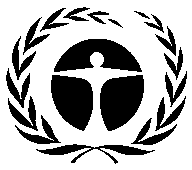 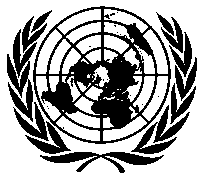 Programa de lasNaciones Unidaspara el Medio AmbienteDistr.GENERALUNEP/OzL.Pro/ExCom/83/3029 de abril de 2019ESPAÑOL ORIGINAL: INGLÉSPlan de gestión de eliminación de los HCFC (etapa I, cuarto tramo)PNUMA y PNUDI) TÍTULO DEL PROYECTOORGANISMOREUNIÓN EN QUE SE APROGÓMEDIDA DE CONTROLPlan de eliminación de HCFC (Etapa I)PNUD, PNUMA (principal)63ª35% para 2020II) DATOS MÁS RECIENTES CON ARREGLO AL ARTÍCULO 7 (grupo I del anexo C)Año: 20189,08 (toneladas PAO)III) DATOS SECTORIALES MÁS RECIENTES DEL PROGRAMA DE PAÍS (toneladas PAO)III) DATOS SECTORIALES MÁS RECIENTES DEL PROGRAMA DE PAÍS (toneladas PAO)III) DATOS SECTORIALES MÁS RECIENTES DEL PROGRAMA DE PAÍS (toneladas PAO)III) DATOS SECTORIALES MÁS RECIENTES DEL PROGRAMA DE PAÍS (toneladas PAO)III) DATOS SECTORIALES MÁS RECIENTES DEL PROGRAMA DE PAÍS (toneladas PAO)III) DATOS SECTORIALES MÁS RECIENTES DEL PROGRAMA DE PAÍS (toneladas PAO)III) DATOS SECTORIALES MÁS RECIENTES DEL PROGRAMA DE PAÍS (toneladas PAO)III) DATOS SECTORIALES MÁS RECIENTES DEL PROGRAMA DE PAÍS (toneladas PAO)Año: 2018Año: 2018Sustancia químicaAerosolEspumasLucha contra incendiosRefrigeraciónRefrigeraciónDisolventesAgente de procesosUso en lab.Consumo total de los sectoresFabricaciónMantenimientoHCFC-229,089,08IV) DATOS SOBRE EL CONSUMO (toneladas PAO)IV) DATOS SOBRE EL CONSUMO (toneladas PAO)IV) DATOS SOBRE EL CONSUMO (toneladas PAO)IV) DATOS SOBRE EL CONSUMO (toneladas PAO)Nivel de referencia 2009-2010:15,00Punto de partida de las reducciones acumuladas sostenidas:15,00CONSUMO ADMISIBLE PARA LA FINANCIACIÓN (toneladas PAO)CONSUMO ADMISIBLE PARA LA FINANCIACIÓN (toneladas PAO)CONSUMO ADMISIBLE PARA LA FINANCIACIÓN (toneladas PAO)CONSUMO ADMISIBLE PARA LA FINANCIACIÓN (toneladas PAO)Ya aprobado:5,20Restante:9,80V) PLAN DE ACTIVIDADESV) PLAN DE ACTIVIDADES20192020TotalPNUDEliminación de SAO (toneladas PAO)0,000,260,26PNUDFinanciación ($ EUA)030.10030.100PNUMAEliminación de SAO (toneladas PAO)0,480,260,74PNUMAFinanciación ($ EUA)58.76031.64090.400VI) DATOS DEL PROYECTOVI) DATOS DEL PROYECTOVI) DATOS DEL PROYECTO20112012201320142015201620172018*20192020TotalLímites de consumo establecidos en el Protocolo de  MontrealLímites de consumo establecidos en el Protocolo de  MontrealLímites de consumo establecidos en el Protocolo de  Montrealn/an/a15,015,013,513,513,513,513,59,8n/aConsumo máximo permitido (toneladas PAO)Consumo máximo permitido (toneladas PAO)Consumo máximo permitido (toneladas PAO)n/an/a15,015,013,513,513,513,513,59,8n/aFinanciación acordada ($EUA)PNUDCosto del proyecto160.000000092.00000028.000280.000Financiación acordada ($EUA)PNUDGastos del proyecto12.00000006.9000002,10021.000Financiación acordada ($EUA)PNUMACosto del proyecto65.000055.0000080.000052.000028.000280.000Financiación acordada ($EUA)PNUMAGastos del proyecto8.45007.1500010.40006.76003.64036.400Fondos aprobados por el Comité Ejecutivo ($EUA)Fondos aprobados por el Comité Ejecutivo ($EUA)Costo del proyecto225.000055.00000172.000000.00.0452.000Fondos aprobados por el Comité Ejecutivo ($EUA)Fondos aprobados por el Comité Ejecutivo ($EUA)Gastos del proyecto20.45007.1500017.300000.00.044.900Total de fondos solicitados para su aprobación en la reunión en curso ($ EUA)Total de fondos solicitados para su aprobación en la reunión en curso ($ EUA)Costo del proyecto000000052.000*00Total de fondos solicitados para su aprobación en la reunión en curso ($ EUA)Total de fondos solicitados para su aprobación en la reunión en curso ($ EUA)Gastos del proyecto00000006.76000Recomendación de la Secretaría:Aprobación generalHCFC-2220142015201620172018Nivel de referenciaToneladas métricas185,09184,00175,09165,09165,00272,30Toneladas PAO10,1810,129,639,089,0815,00OrganismoPrimer tramoPrimer tramoSegundo tramoSegundo tramoTercer tramoTercer tramoTotalTotalOrganismoApro-badoDesembolsadoApro-badoDesembolsadoApro-badoDesembolsadoApro-badoDesembolsadoPNUMA61.830*61.83055.00055.00080.00080.000196.830196.830PNUD160.000160.0000092.00077.893252.000237.893Total221.830221.83055.00055.000172.000157.893448.830434.723Tasa de desembolso %100,0100,0100,0100,092,092,097,097,0Título del proyectoFondos del proyecto ($EUA)Gastos de apoyo ($ EUA)Organismo de ejecucióna)Plan de gestión de eliminación de los HCFC (etapa I, cuarto tramo)52.0006.760PNUMA